Roots of Quartics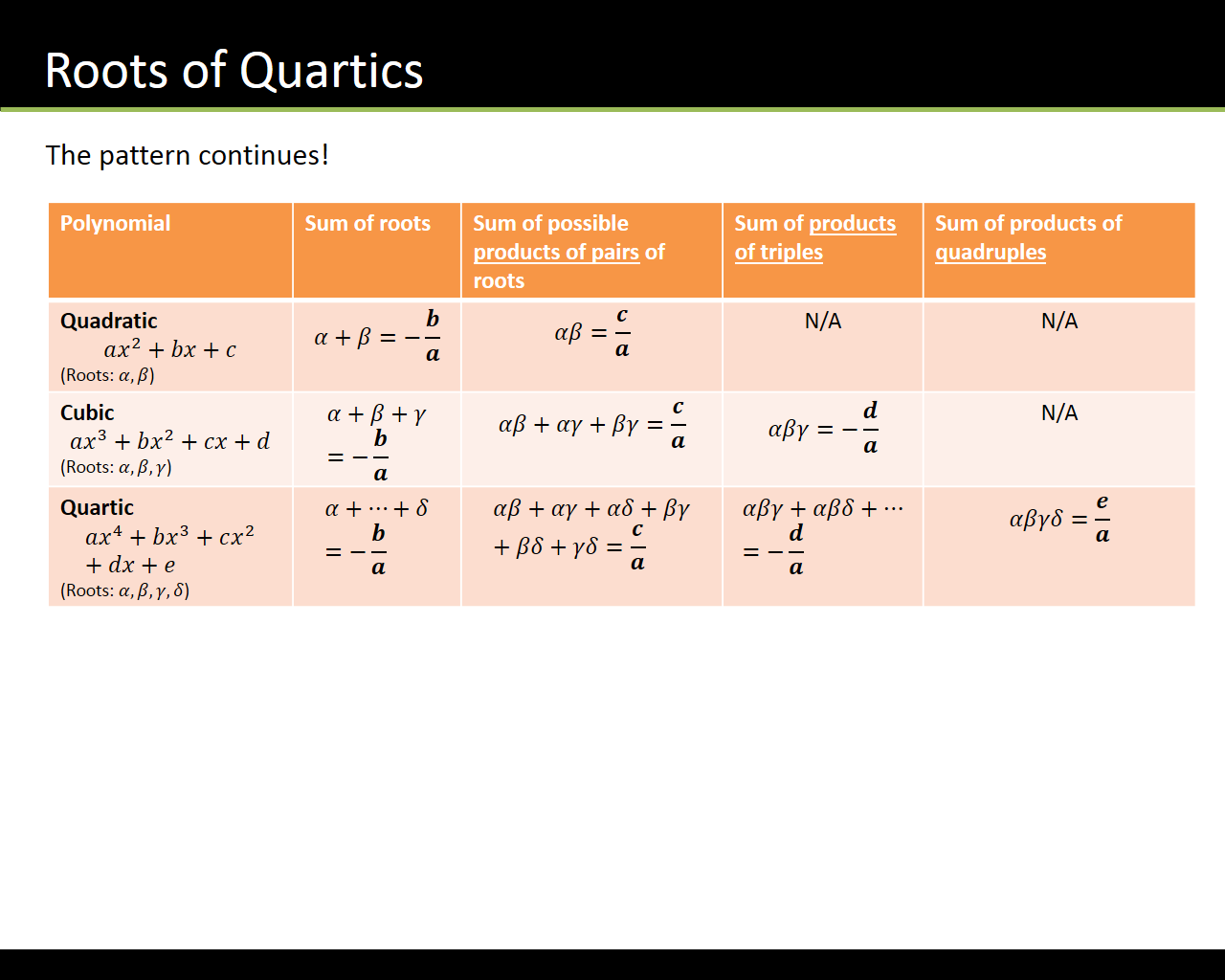 ExampleFind the quartic equation with roots 1, -2 and 3 (repeated).ExampleThe equation , has roots . Given that  and .Show that  and that Hence find all the roots of the quartic equation and find the values of  and .